All Members of the Resources Committee are summoned to attend a meeting on 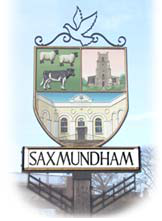 Friday 1 April 2022 at 10am at the Town HouseAGENDA Open ForumMembers of the public are invited to give their views on issues on the agenda or raise issues for future consideration at the discretion of the chairman.  Apologies for Absence - To receive and approve apologies for absence.Pecuniary/Non-Pecuniary Interests - Councillors to declare any Pecuniary or Non-Pecuniary Interests and consider any requests for dispensation. Minutes of the Previous Meeting - To resolve that the minutes of the meeting held on Monday 28 February 2022 are a true and accurate record (Appendix 1).Operational issuesTo receive an update on utility supplies To receive an update on technical support for the website FinanceTo note payments and receipts and reconciliation reports for February for the Town Council (Appendix 2) To note payments and receipts and reconciliation reports for February for the Market Hall (Appendix 3)To note March payments and authorise any payments outside of the Clerk’s delegated powers for the Town Council and Market Hall (Appendix 4).To receive provisional end of year financial reports for Town Council & Market Hall (Appendix 5).To note end of Year CIL report 2021-2022(Appendix 6).To receive a report for end of year arrangements 2021-22 Small Grants - To consider any applications under £5000 (Standing agenda item). 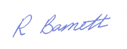 Roz BarneClerk to Saxmundham Town Council   Date: Monday, 28 March 2022Tel: 01728 604595   Email: townclerk@saxmundham-tc.gov.uk